IB Geography - Tourism Trends – IB Response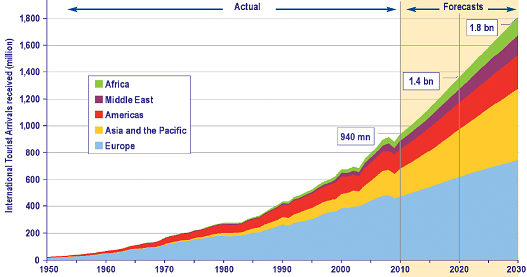 